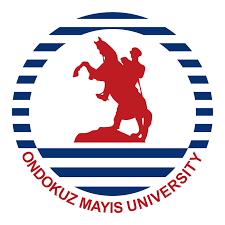 ONDOKUZ MAYIS ÜNİVERSİTESİADALET MESLEK YÜKSEKOKULUÖĞRENCİ STAJ DEFTERİONDOKUZ MAYIS ÜNİVERSİTESİADALET MESLEK YÜKSEKOKULUÖĞRENCİ STAJ DEFTERİONDOKUZ MAYIS ÜNİVERSİTESİADALET MESLEK YÜKSEKOKULUÖĞRENCİ STAJ DEFTERİÇalışmanın KonusuÇalışmanın Yapıldığı Tarih:……./……./……..                                                                                          GÜN:Çalışmanın KonusuÇalışmanın Yapıldığı Tarih:……./……./……..                                                                                          GÜN:Çalışmanın KonusuÇalışmanın Yapıldığı Tarih:……./……./……..                                                                                          GÜN:Çalışmanın Özeti:Çalışmanın Özeti:Çalışmanın Özeti:TASTİK EDEN YETKİLİNİNTASTİK EDEN YETKİLİNİNTASTİK EDEN YETKİLİNİNADI SOYADIGÖREVİ-ÜNVANIİMZASI